Progression of restrictions / Staged ResponseAt Samlesbury Church of England Primary School we have 4 stages for when dealing with medical incidents / outbreaks. Depending on the nature of the situation and stageCoronavirus Key Actions (as situation escalates)Core Control MeasuresSamlesbury Church of England Primary SchoolPreventing and Managing Sickness 
Information for staff, visitors and building usersSTAGE 2 - PREVENTIONWe have currently increased precautions in place to ensure effective prevention of the spread of illness.All users of the building are asked to follow the following guidance:Do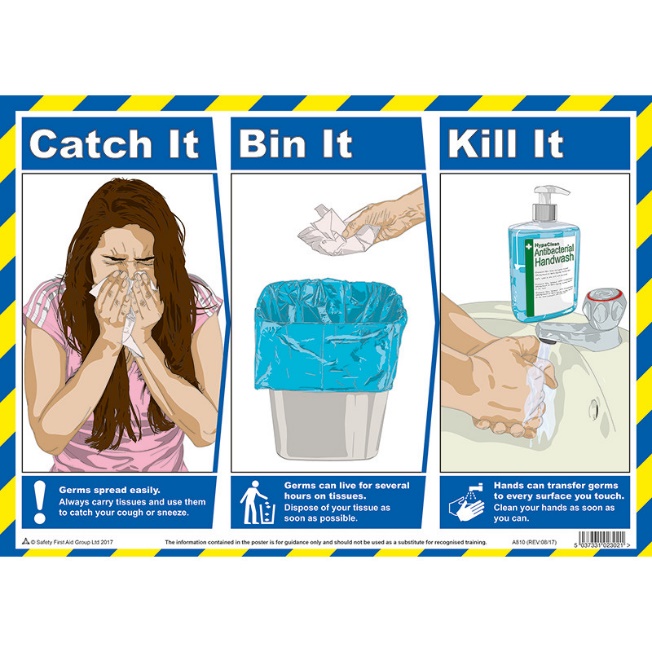 wash your hands with soap and water often – do this for at least 20 secondsalways wash your hands when you get home or into workuse hand sanitiser gel if soap and water are not availablecover your mouth and nose with a tissue or your sleeve (not your hands) when you cough or sneezeput used tissues in the bin straight away and wash your hands afterwardstry to avoid close contact with people who are unwellDon'tdo not touch your eyes, nose or mouth if your hands are not cleanIf you think you might have coronavirus, have been to a country or area with a high risk of coronavirus in the last 14 days or you've been in close contact with someone with coronavirus ring NHS 111. Visit https://www.nhs.uk/conditions/coronavirus-covid-19/ for further details.Samlesbury Church of England Primary School  Preventing and Managing Sickness 
Information for staff, visitors and building usersSTAGE 3 - MITIGATE/ DELAYWe have currently increased precautions in place to ensure effective prevention of the spread of illness.All users of the building are asked to follow the following guidance:Do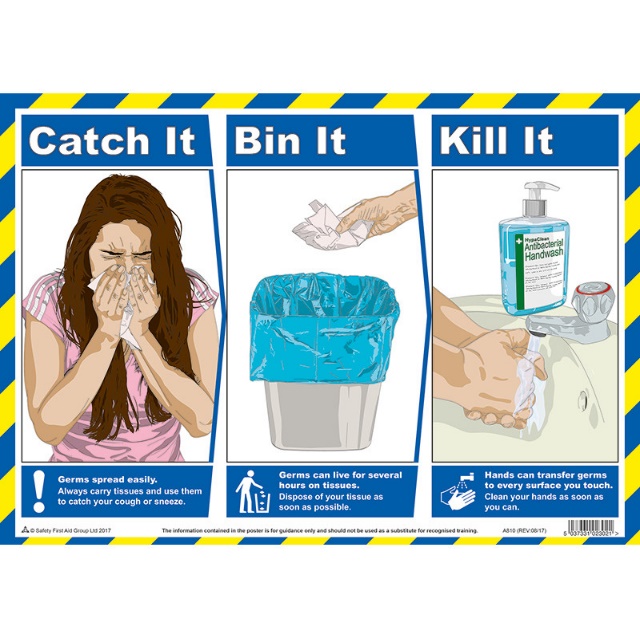 wash your hands with soap and water often – do this for at least 20 secondsalways wash your hands when you get home or into workuse hand sanitiser gel if soap and water are not availablecover your mouth and nose with a tissue or your sleeve (not your hands) when you cough or sneezeput used tissues in the bin straight away and wash your hands afterwardstry to avoid close contact with people who are unwellDon'tdo not touch your eyes, nose or mouth if your hands are not cleanenter the school if you are feeling unwell or have been in close contact with any person who is unwell (staff should contact the head teacher to discuss).If you think you might have coronavirus, have been to a country or area with a high risk of coronavirus in the last 14 days or you've been in close contact with someone with coronavirus ring NHS 111. Visit https://www.nhs.uk/conditions/coronavirus-covid-19/ for further details.Samlesbury Church of England Primary SchoolPreventing and Managing Sickness including outbreaks 
Risk Procedures and Risk AssessmentResponse StageTriggerKey ActionsWhoNotesSTAGE 1 – General 
(everyday hygiene and procedures)NoneGeneral reminders for hygieneEffective handwashing facilities and soap availableFollow usual absence periods for sicknessSTAGE 2 – Prevention Where an increased risk is presentIncreased absence rates of pupils or staffLocal increases in sickness e.g. flu, gastric, coronavirusPublic health alertsSuspected cases of specific illness in school or within the community (eg.coronavirus / gastric)Increase hygiene procedureCommunication with key people including key information (staff, pupils and families, users of the site)Specific hygiene lessons in classIncreased enforced use of handwashing before eating of foodEnforce 48hr after symptoms have stopped for all fever, sickness, diarrhoea etc.Consider the types of trips and events and make changes as necessary (e.g. those where lots of close contact / touch points)Review Core Control Measures and make changes as necessaryDaily review of the situationHT/AHTAdminStaffSTAGE 3 – Mitigate/ DelayWhere a significant risk is presentdirect case or increased likelihood of casesPublic health advice for restrictionsConsider reducing contact situations:AssembliesCarpet timeSchool eventsTripsConsider:Sending home any children with any symptoms Additional Cleaning including deeper cleans on public health adviceAll staffSTAGE 4 –  ContainmentWhere specific and/or significant changes or restrictions need to be in place.High levels of sicknessHigh rates of absenceSignificance of danger of disease or illnessPart / full closures of site / classesDeep cleansClosure of lettings and building useReduction or exclusion of visitorsFollow public health advice.HT / Chair of GovernorsSpecific IssueActions including messagesWhoNotes Confirmed case in schoolDeep clean core areasInform staffCore reminders of hygieneContact parents – general information about sickness etc. and the key next steps e.g. closure of a class / school/ or carry on etc.Phone: 0800 046 8687 Dfe helpline numberHT/AHTSiteConfirmed case in a familyChildren in the family to remain at home for a fixed period of timeDeep clean of the classroom and schoolPhone: 0800 046 8687 Dfe helpline numberHT/AHTSiteTeacher shortage Supply / Splitting classes / HT coverWhere too many – partial closure for certain classes or part time / AM / PM classes HT/AHTSupport staff shortageSupply / Prioritise most needy children / classes with remaining staffHT/AHTProtection for most vulnerable children Identify who these children are vulnerable e.g. underlying health conditions that may be affected by the current threatDiscuss with parents the initial steps and agree key actions re. isolation/seclusionSEND lead/HTStaff with health issues (e.g. Heart)Ask them to contact their consultants to seek advice on their conditionConsider working from homeStaff Staff with symptoms Stay at home; follow NHS 111 advice; discuss with HTHTPregnant staffAsk them to contact their midwife to seek advice;Consider working from homeHT/AHTKitchen shut downParents to provide packed lunchesHT/AHTFamiliesSite team shortageDiscuss with cleaning contractor cover arrangements in good timeSiteLeadership shortageAccess via phoneHT/AHTStaff Admin shortageCover with TAs / HTInform parents not to phone unless emergencystaffOther school users Inform of control measures, including the possibility that a suspension or usage may occur.SiteLong period shut downContinue learning activities through Purple Mash, SATs Companion, TT rock stars, BBC online resources etc. School to provide staff with parents’ emails with permission so that staff can set work from home via email where possible. Children in Year 6 to use study guides.Provide children with book to write in, pencil and penHT/AHTStaff Control MeasureControl StageNotes / ActionWhoReviewTissues for Each Class1Ensure adequate stock levels of tissues for each class / officeReplenish as neededStaff to also self-replenish from stock Site; StaffAlcohol based gel(adults only)Antiseptic wipes in all rooms1Dispenser in staff toilets and in school kitchen for cookEnsure dispensers and full from the start of each dayEnsure adequate stock levelsSite; Staff; Lunch StaffIncrease hand washing facilities1First thing in morning on arrivalStraight after breakBefore lunchAfter lunch1 time half way through the afternoonSiteOther users of the building2, 3Contact every user and inform them of usage expectations:Clean hands or use gel before using facilitiesRestrictions or suspensions of usageSiteMonitoring daily any child or staff absence2Daily report to the HT or number of absences and symptomsAdmin; HTfinding out about travel arrangements now and in the future of staff and pupils3 (where specific threats are evident aboard)Newsletter: Ask parents to inform us of any close family member who has returned from abroad within the last monthStaff members to inform SLT of any travel arrangements to high-risk areas including those of any close friends or family they have been in contact with.Admin; HTReducing contact point activities2Ensuring extremely high hygiene for anyFood making / tastingOtherCease hand shaking of children and visitorsRemind children not to share drinks bottlesAsk every child to bring in a water bottle and take it home everydayStaffGood Personal Hygiene 2Newsletter: Inform parents of hygiene expectations and to discuss with children;All children to wash their hands before coming to school, before going home and when they get home.Classes to teach children hand washing techniquesChildren to wash hands before snack (classroom) and before eating dinner (classrooms/ hall corridor toilets / hand sanitiser)HT; StaffReview of cleaning 2, 3Meet with cleaning staff to review cleaning arrangement and make any necessary changes (already done)Increase focus cleaning on touch points and tablesDaily cleaning of classrooms (already in place)Preparations for deep cleans if necessarySite; Cleaning ContractorSchool visitors and site users2, 3Inform them of schools prevention routinesInforming us of any suspected or confirmed cases by any usersOffice;SiteAbsence policy2 , 3Review time period of absence for ill children or staff and increase if necessary but at least to the minimum standard (e.g. 48 hrs clear of sickness / diarrhoea HT/AHTSupport for families affected2, 3Communicate to parents and staff to contact school if they require support; Regular contact with affected families and staff – wellbeing checks.HT/AHTKitchen staff